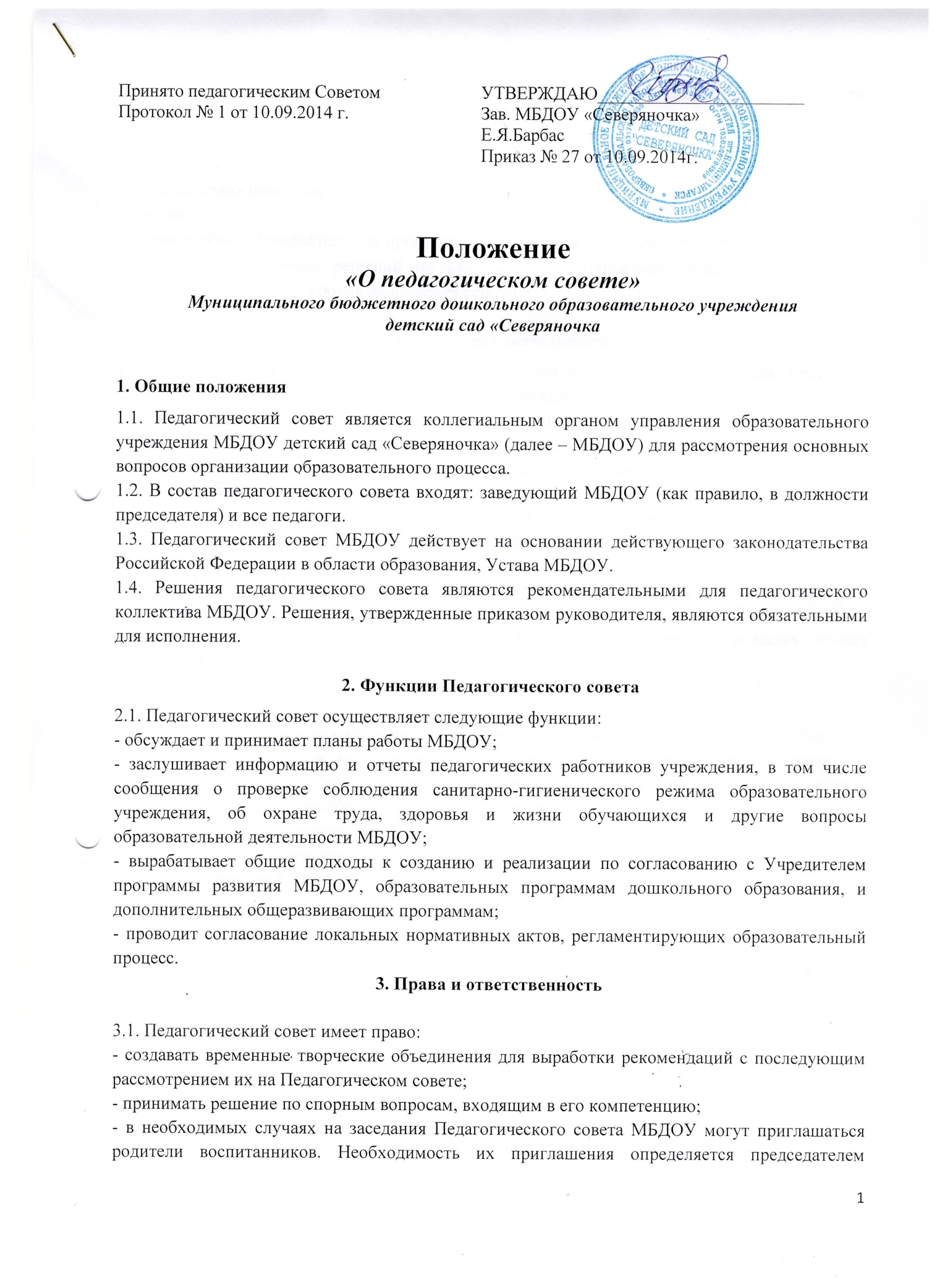 ПОЛОЖЕНИЕоб Общем собрании трудового коллектива МБДОУ «Северяночка»п.Нижнеангарск 2014г.1. Общие положения1.1. Общее собрание трудового коллектива является постоянно действующим коллегиальным органом самоуправления Учреждения для рассмотрения основных вопросов трудового процесса. 1.2. Общее собрание составляют все работники МБДОУ «Северяночка», участвующие своим трудом в реализации уставных задач Детского сада. 1.4.  Общее собрание трудового коллектива действует на  основании  Трудового Кодекса Российской Федерации, Федерального закона от 29.12.2012 г. № 273-ФЗ «Об образовании в Российской Федерации», «Порядка организации и осуществления образовательной деятельности по основным общеобразовательным программам – образовательным программам дошкольного образования» (утв. приказом Минобрнауки от 30.08.2013 г. № 1014), п. 4.13. Устава МБДОУ.1.5. Решения общего собрания, утвержденные приказом заведующего МБДОУ, являются обязательными  для исполнения.     2.Основные задачи Общего собрания2.1. Общее собрание содействует осуществлению управленческих начал, развитию инициативы трудового коллектива.2.2. общее собрание реализует право на самостоятельность Учреждения в решении вопросов, способствующих оптимальной организации образовательного процесса и финансово-хозяйственной деятельности.2.3.Общее собрание содействует расширению коллегиальных, демократических форм управления и воплощения в жизнь государственно-общественных принципов.3. Компетенция Общего собрания трудового коллектива3.1. К компетенции Общего  собрания трудового коллектива относятся следующие вопросы:- участие в разработке и принятии Коллективного договора, Правил внутреннего трудового распорядка, изменений и дополнений к ним;- принятие решения о заключении Коллективного договора;- формирование совета трудового коллектива работников Учреждения;- ознакомление с проектами локальных актов Учреждения, затрагивающих трудовые и социальные права работников Учреждения;- определение перечня и порядка предоставления работникам Учреждения социальных льгот из фондов трудового коллектива;- избрание комиссии по трудовым спорам, комиссии по установлению доплат, надбавок и материальному стимулированию;- обсуждение и одобрение комплексных планов улучшения условий труда и санитарно - оздоровительных мероприятий в Учреждении, контролирование хода выполнения этих планов;- осуществление контроля за соблюдением работниками Учреждения правил и инструкций по охране труда, за использованием средств, предназначенных на охрану труда;- выдвижение требований к работодателю по поводу заключения, изменения и выполнения Коллективного договора, соглашений по социально - трудовым вопросам;- внесение изменений и дополнений в Устав Учреждения;- принятие локальных актов, регламентирующих деятельность Учреждения;- заслушивание отчетов руководителя Учреждения о выполнении задач основной уставной деятельности;- избрание членов Управляющего совета Учреждения;- разрешение конфликтных ситуаций между работниками и администрацией Учреждения.  4. Права и ответственность Общего собрания. 4.1. Общее собрание трудового коллектива имеет право:-создавать  творческие объединения с приглашением специалистов различного профиля, консультантов для выработки решений;-принимать окончательные решения по спорным вопросам, входящим в его компетенцию;-принимать, утверждать локальные акты, относящиеся к  компетенции Общего собрания ТК;-при необходимости на Общее собрание трудового коллектива МБДОУ могут приглашаться представители общественных организаций, учреждений, взаимодействующих с учреждением. Необходимость их приглашения определяется председателем Общего собрания, Учредителем. Лица, приглашенные на Общее собрание, пользуются правом совещательного голоса.-принятие конкретных решений по каждому рассматриваемому вопросу, с указанием ответственных лиц и сроков исполнения.5. Права и ответственность председателя Общего собрания трудового коллектива5.1. Председатель Общего собрания несет   ответственность за   соответствие принятых решений:-законодательству Российской Федерации в области  образовании;-Трудовому Кодексу Российской Федерации;-Законодательству по защите прав детства;6. Организация деятельности Общего собрания трудового коллектива МБДОУ6.1. Организационной формой работы общего собрания работников являются заседания. На первом заседании открытым голосованием избирается председатель и секретарь. 6.2. Общее собрание собирается по мере надобности, но не реже двух раз в год. Инициатором созыва Общего собрания может быть Учредитель, заведующий или не менее одной трети работников МБДОУ.6.3.  Решения Общего собрания принимаются на заседании. Решение считается принятым, если за него проголосовали более половины присутствующих.6.4. Заседание правомочно, если в нем участвует не менее половины работников  МБДОУ 6.5. Каждый работник Детского сада имеет при голосовании один голос. В случае равенства голосов решающим является голос председателя общего собрания работников.7. Документация Общего собрания трудового коллектива7.1. Заседания Общего собрания оформляются протокольно.7.2. В каждом протоколе указывается его номер, дата заседания общего собрания работников, количество присутствующих, повестка заседания, запись выступлений и принятое решение по обсуждаемому вопросу. 7.3. Протоколы заседаний общего собрания работников доступны для ознакомления всем работникам Детского сада.7.4. Срок полномочий Общего собрания работников – неопределенный срок.